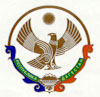 РЕСПУБЛИКА ДАГЕСТАНМУНИЦИПАЛЬНОЕ КАЗЕННОЕ ОБРАЗОВАТЕЛЬНОЕ УЧРЕЖДЕНИЕ  «ДУБРИМАХИНСКАЯ  СРЕДНЯЯ ОБЩЕОБРАЗОВАТЕЛЬНАЯ ШКОЛА»МУНИЦИПАЛЬНОГО  ОБРАЗОВАНИЯ  «АКУШИНСКИЙ  РАЙОН»         368295 с. Дубримахи				    	                                телефон: 8 928 050 60 46         Республика Дагестан		  				                 ИНН 0502005228         Акушинский  район                                                                                                    e-mail:  dubrisosh@mail.ru   «13» .01.  2021г.                                                      ПРИКАЗ № 128По МКОУ «Дубримахинская СОШ» «О праздновании  100 летия со дня образования ДАССР».                                         ПРИКАЗЫВАЮ:Для проведения мероприятий в школе создать комиссию в составе:- Гасбанов Ш.Г. – зам. директора поВР;- Ибрагимов О.М. – зам. директора по ИКТ;- Алиева Р.М. – старший вожатый;- Омарова А.З. – учитель обществознания;- Абдуллаев И.М. – зам. директора по УВР.Организовать в школе мероприятия по следующему утвержденному плану:- выпуск стенгазеты, посвященный 100 летию ДАССР;- провести беседу с учащимися на тему: «От истории к современности»;- провести классные часы на темы: «Исторические личности Дагестана», «Дагестанцы – герои ВОВ», «Нации и народности Дагестана»; - провести спортивные соревнования, посвященные 100 летию образования Дагестана;- конкурс сочинений на темы: «Моя малая Родина», «Моя Родина, мой Дагестан»;-викторина на тему: «Наша сила в единстве»;- провести  в старших классах конкурс исполнения национальных песен и танцев народов Дагестана. Контроль за соблюдением данного приказа оставляю за собой.Директор школы:                                         /_________/   Ибрагимов М.О.